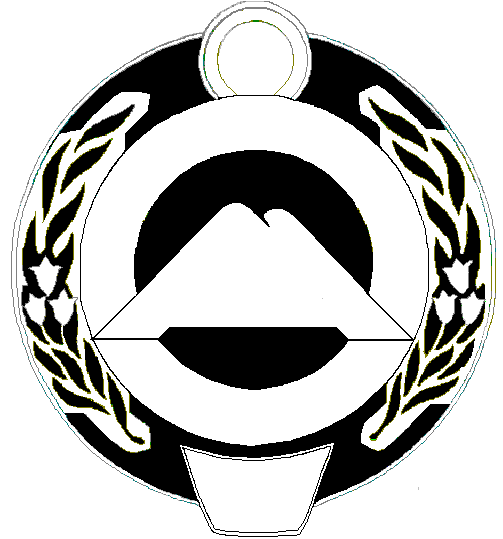 Министерство физической культуры и  спорта Карачаево-Черкесской РеспубликиП Р И К А З №______«____»_________ 2017г.                                                                          г.ЧеркесскО создании конкурсной комиссии на замещение вакантных должностей  государственной гражданской службы и включения государственных гражданских служащих в кадровый резерв	В соответствии с Федеральным законом от 27.07.2004 N 79-ФЗ «О государственной гражданской службе Российской Федерации», Указом Президента Российской Федерации от 01.02.2005 N 112 «О конкурсе на замещение вакантной должности государственной гражданской службы Российской Федерации», Указом Президента Российской Федерации от 10.09.2017 № 419 «О внесении изменений в  Положение о конкурсе на замещение вакантной должности государственной гражданской службы Российской Федерации, утвержденное Указом Президента Российской Федерации от 01.02.2005 № 112, и Положение о кадровом резерве федерального государственного органа, утвержденное Указом Президента Российской Федерации от 01.03.2017 № 96», Законом Карачаево-Черкесской Республики от 05.07.2005 № 49-РЗ «О государственной гражданской службе Карачаево-Черкесской Республики»П Р И К А З Ы В А Ю:1. Утвердить Положение о Конкурсной комиссии для проведения конкурсов на замещение вакантных должностей государственной гражданской службы Карачаево-Черкесской Республики и включения в кадровый резерв для замещения вакантных должностей государственной гражданской службы Карачаево-Черкесской Республики в Министерстве  физической культуры и спортаКарачаево-Черкесской Республики согласно приложению 1.2. Утвердить Методику проведения конкурсов на замещение вакантных должностей государственной гражданской службы Карачаево-Черкесской Республики и включения в кадровый резерв для замещения вакантных должностей государственной гражданской службы Карачаево-Черкесской Республики в Министерстве  физической культуры и спорта Карачаево-Черкесской Республики согласно приложению 2.3. Признать утратившими силу приказ Министерства физической культуры и спорта Карачаево-Черкесской Республики от 22.03.2016 № 111 «О создании конкурсной комиссии на замещение вакантных должностей государственной гражданской службы и включения государственных гражданских служащих в кадровый резерв».4 .Контроль за исполнением настоящего приказа оставляю за собой.Министр							Р.Ю.УзденовПоложение 
о Конкурсной комиссии для проведения конкурсов на замещение вакантных должностей государственной гражданской службы Карачаево-Черкесской Республики и включения в кадровый резерв для замещения вакантных должностей государственной гражданской службы Карачаево-Черкесской Республики в Министерстве физической культуры и спорта  Карачаево-Черкесской РеспубликиОбщие положения1.1. Настоящее Положение разработано в соответствии с Федеральным законом от 27.07.2004 № 79-ФЗ «О государственной гражданской службе Российской Федерации», Указом Президента Российской Федерации от 01.02.2005 № 112 «О конкурсе на замещение вакантной должности государственной гражданской службы Российской Федерации», Указом Президента Российской Федерации от 10.09.2017 № 419 «О внесении изменений в  Положение о конкурсе на замещение вакантной должности государственной гражданской службы Российской Федерации, утвержденное УказомПрезидента Российской Федерации от 01.02.2005 № 112, и Положение о кадровом резерве федерального государственного органа, утвержденное Указом Президента Российской Федерации от 01.03.2017 № 96», Законом Карачаево-Черкесской Республики от 05.07.2005 № 49-РЗ «О государственной гражданской службе Карачаево-Черкесской Республики» и определяет порядок и сроки работы Конкурсной комиссии для проведения конкурса на замещение вакантных должностей государственной гражданской службы Карачаево-Черкесской Республики и включение в кадровый резерв для замещения вакантных должностей государственной гражданской службы Карачаево-Черкесской Республики в Министерстве физической культуры и спорта Карачаево-Черкесской Республики (далее – Комиссия, Министерство). Основной целью Комиссии является реализация действующего законодательства о государственной гражданской службе Карачаево-Черкесской Республики в вопросах обеспечения конституционных прав граждан Российской Федерации на равный доступ к государственной гражданской службе и права государственных гражданских служащих Министерства  (далее - гражданские служащие) на должностной рост на конкурсной основе.1.2. Комиссия в своей деятельности руководствуется Конституцией Российской Федерации, законодательством Российской Федерации, Конституцией Карачаево-Черкесской Республики, законодательством Карачаево-Черкесской Республики и настоящим Положением.2. Состав комиссии2.1. Состав Комиссии утверждается приказом Министерства.2.2. Состав Комиссии формируется с учетом исключения возможности конфликта интересов, которые могли бы повлиять на принимаемые Комиссией решения.2.2.В состав Комиссии входят Министр, первый заместитель Министра, представители Министерства из подразделения по кадровой и правовой работе и руководитель подразделения, в котором проводится конкурс на замещение вакантной должности государственной гражданской службы Карачаево-Черкесской Республики, представитель Управления Главы и Правительства Карачаево-Черкесской Республики по кадровой политике и вопросам государственной гражданской службы, представители научных, образовательных и других организаций, представители общественного совета Министерства, приглашаемые Администрацией Главы и Правительства Карачаево-Черкесской Республики в качестве независимых экспертов-специалистовпо вопросам, связанным с государственной гражданской службой и направлениям деятельности министерства.3. Задачи Комиссии3.1. Основными задачами Комиссии являются: создание равных условий для всех кандидатов, принимающих участие в конкурсе;отбор кандидатов, наиболее соответствующих квалификационным требованиям: к вакантной должности государственной гражданской службы, на замещение которой проводится конкурс;к должности государственной гражданской службы, для включения в кадровый резерв которой проводится конкурс; определение победителя конкурса.4. Функции и права Комиссии4.1. Рассмотрение в установленном порядке документов, представленных претендентами на участие в конкурсе.4.2. Определение соответствия кандидатов квалификационным требованиям к вакантной должности государственной гражданской службы, на замещение которой проводится конкурс, а также к должности государственной гражданской службы, для включения в кадровый резерв которой проводится конкурс, по профессиональному образованию, стажу и опыту работы на основе представленных документов.4.3. Оценка профессиональных качеств каждого конкурсанта и наличия у них профессиональных знаний и навыков, требуемых для выполнения обязанностей по должности гражданской службы, на замещение которой проводится конкурс.4.4. Принятие решения о признании одного из кандидатов победителем конкурса либо об отсутствии победителя.4.5. Конкурсная комиссия вправе также принять решение, имеющее рекомендательный характер, о включении в кадровый резерв Министерстваконкурсанта, который не стал победителем конкурса на замещение вакантной должности гражданской службы, но профессиональные и личностные качества получили высокую оценку.4.6. Комиссия имеет право запрашивать и получать в установленном порядке от структурных подразделений Министерстванеобходимые для ее работы материалы и документы.5. Порядок и сроки работы Комиссии	5.1. Конкурсная комиссия состоит из председателя, заместителя председателя, секретаря и членов комиссии.5.2. Заседания Комиссии проводит ее председатель, а в его отсутствие - заместитель председателя. Председателем Комиссии является  Министр.5.3. Оформление протоколов заседаний Комиссии и ведение необходимой документации обеспечивает секретарь Комиссии.5.4. В состав Комиссии входят независимые эксперты,соотношение которых должно составлять не менее одной четверти от общего числа членов Комиссии. Пропорциональность представительства независимых экспертов должна выдерживаться при любых изменениях числа членов Комиссии. Независимые эксперты присутствуют на заседаниях Комиссии, при выполнении конкурсантами  конкурсных заданий и их оценке.5.5. Комиссия заседает в день проведения конкурса и принятые в ходе заседания решения,  оформляются протоколом. 5.6. Комиссия правомочна принимать решения, если на ее заседании присутствует не менее двух третей от общего числа членов Комиссии. Проведение заседания конкурсной комиссии с участием только ее членов, замещающих должности гражданской службы, не допускается. Решения конкурсной комиссии по результатам проведения конкурса принимаются открытым голосованием простым большинством голосов ее членов, присутствующих на заседании. При равенстве голосов решающим является голос председателя конкурсной комиссии. Решение Комиссии принимается в отсутствие кандидатов.5.8. Организационное обеспечение деятельности Комиссии осуществляется отделом по кадровой и правовой работе Министерства.Приложение 2к приказу  Министерства физической культуры и спорта Карачаево-Черкесской Республики «_____»_______ 2017№_______МЕТОДИКАпроведения конкурса на замещение вакантной должности государственной гражданской службы Карачаево-Черкесской Республики и включениев кадровый резерв для замещения вакантных должностей государственной гражданскойслужбы Карачаево-Черкесской Республики в Министерствефизической культуры и спорта Карачаево-Черкесской Республики1. Общие положения1.1. Методика проведения конкурса на замещение вакантной должности государственной гражданской службы Карачаево-Черкесской Республики и включение в кадровый резерв для замещения вакантных должностей государственной гражданской службы Карачаево-Черкесской Республики (далее - Конкурс) в Министерстве физической культуры и спорта Карачаево-Черкесской Республики (далее – Министерство) разработана на основе Федерального закона от 27.07.2004 № 79-ФЗ «О государственной гражданской службе Российской Федерации», Указа Президента Российской Федерации от 01.02.2005 № 112 «Оконкурсе на замещение вакантной должности государственной гражданской службы Российской Федерации», Указа Президента Российской Федерации от 10.09.2017 № 419 «О внесении изменений в  Положение о конкурсе на замещение вакантной должности государственной гражданской службы Российской Федерации, утвержденное Указом Президента Российской Федерации от 01.02.2005 № 112, и Положение о кадровом резерве федерального государственного органа, утвержденное Указом Президента Российской Федерации от 01.03.2017 № 96», Закона Карачаево-Черкесской Республики от 05.07.2005 № 49-РЗ «О государственной гражданской службе Карачаево-Черкесской Республики». В соответствии с данной Методикой осуществляется отбор на альтернативной основе лиц, наиболее подготовленных для работы на должности государственной гражданской службы Карачаево-Черкесской Республики, для замещения которой объявлен Конкурс (далее - вакантная должность).1.2. Основными задачами проведения Конкурса в Министерствеявляются:обеспечение конституционного права граждан Российской Федерации на равный доступ к государственной гражданской службе Карачаево-Черкесской Республики (далее - гражданская служба);обеспечение права государственных гражданских служащих Министерствана должностной рост на конкурсной основе.1.3. Конкурс заключается в оценке профессионального уровня и личностных качеств кандидатов, их соответствия установленным требованиям к должности гражданской службы, а также в определении победителя.2. Организация проведения Конкурса2.1. Конкурс объявляется приказом Министерства.2.2. Конкурс не проводится:2.2.1. При назначении на замещаемые на определенный срок полномочий должности гражданской службы категорий «руководители» и «помощники (советники)».2.2.2. При заключении срочного служебного контракта.2.2.3.При назначении гражданского служащего на иную должность гражданской службы в случаях, предусмотренных частью 2 статьи 28, частью 1 статьи 31 и частью 9 статьи 60.1 Федерального закона от 27.07.2004 № 79-ФЗ «О государственной гражданской службе Российской Федерации».2.2.4. При назначении на должность гражданской службы гражданского служащего (гражданина), включенного в кадровый резерв Министерства.2.3. Право на участие в Конкурсе имеют граждане Российской Федерации, достигшие возраста 18 лет, владеющие государственным языком Российской Федерации и соответствующие установленным законодательством Российской Федерации и Карачаево-Черкесской Республики о государственной гражданской службе квалификационным требованиям к вакантной должности гражданской службы.Гражданский служащий вправе на общих основаниях участвовать в Конкурсе независимо оттого, какую должность он замещает на период проведения Конкурса.2.4. Конкурс проводится в два этапа.На первом этапе, на официальном сайте Министерстваwww.sport09.ruи государственной информационной системы в области государственной службы в информационно-телекоммуникационной сети Интернет (далее - в сети Интернет) размещается объявление о приеме документов для участия в Конкурсе, а также следующая информация о Конкурсе:наименование вакантной должности гражданской службы;требования, предъявляемые к претенденту на замещение этой должности, условия прохождения гражданской службы;место и время приема документов, подлежащих представлению для участия в Конкурсе в соответствии с пунктом 2.5. настоящей Методики;срок, до истечения которого принимаются указанные документы;другие необходимые для участия в Конкурсе информационные материалы.2.5. Гражданин Российской Федерации (далее - гражданин), изъявивший желание участвовать в Конкурсе, представляет в отдел по кадровой и правовой работе Министерстваследующие документы:2.5.1. Личное заявление (изъявивший, желание участвовать одновременно в Конкурсе на замещение двух и более должностей гражданской службы представляет личное заявление по каждой должности гражданской службы).2.5.2. Заполненную и подписанную анкету по форме, утвержденной Правительством Российской Федерации от 26.05.2005 N 667-р, с фотографией.2.5.3. Копию паспорта или заменяющего его документа (соответствующий документ предъявляется лично по прибытии на Конкурс).2.5.4.Документы, подтверждающие необходимое профессиональное образование, квалификацию и стаж работы:копию трудовой книжки (за исключением случаев, когда служебная (трудовая) деятельность осуществляется впервые), заверенную нотариально или кадровой службой по месту работы (службы), или иные документы, подтверждающие трудовую (служебную) деятельность гражданина;копии документов об образовании и о квалификации, а также по желанию гражданина копии документов, подтверждающих повышение или присвоение квалификации по результатам дополнительного профессионального образования, документов о присвоении ученой степени, ученого звания, заверенные нотариально или кадровой службой по месту работы (службы).2.5.5. Документ об отсутствии у гражданина заболевания, препятствующего поступлению на гражданскую службу или ее прохождению.2.5.6. Иные документы, предусмотренные Федеральным законом от 27.07.2004 № 79-ФЗ «О государственной гражданской службе Российской Федерации», другими нормативными правовыми актами по вопросам гражданской службы.Достоверность сведений, представленных гражданином на имя представителя нанимателя, подлежит проверке.Проверка достоверности сведений, представленных гражданским служащим, осуществляется только в случае его участия в конкурсе на замещение вакантной должности гражданской службы, относящейся к высшей группе должностей гражданской службы.2.6.Гражданский служащий Министерства, изъявивший желание участвовать в Конкурсе, подает только заявление на имя представителя нанимателя.Гражданский служащий, изъявивший желание участвовать в конкурсе, проводимом в ином государственном органе, представляет в этот государственный орган заявление на имя представителя нанимателя и заполненную, подписанную им и заверенную кадровой службой государственного органа, в котором он замещает должность гражданской службы, анкету по форме, утвержденной Правительством Российской Федерации, с фотографией. 2.7.Документы, указанные в пунктах 2.5 и 2.6 настоящейМетодики, в течение 21 календарного дня со дня размещения объявления об их приеме на официальном сайте государственной информационной системы в области государственной службы в сети «Интернет» представляются в Министерство гражданином (гражданским служащим) лично, посредством направления по почте или в электронном виде с использованием указанной информационной системы.Порядок представления документов в электронном виде устанавливается Правительством Российской Федерации.Несвоевременное представление документов, представление их не в полном объеме или с нарушением правил оформления без уважительной причины являются основанием для отказа гражданину (гражданскому служащему) в их приеме.При несвоевременном представлении документов, представлении их не в полном объеме или с нарушением правил оформления по уважительной причине представитель нанимателя вправе перенести сроки их приема.2.8. Достоверность сведений, представленных гражданином в Министерство, подлежит проверке. Сведения, представленные в электронном виде, подвергаются автоматизированной проверке в порядке, установленном Правительством Российской Федерации.2.9. Представленные претендентами документы после проверки достоверности сведений анализируются Конкурсной комиссией для проведения Конкурса на замещение вакантных должностей государственной гражданской службы Карачаево-Черкесской Республики и включение в кадровый резерв для замещения вакантных должностей государственной гражданской службы Карачаево-Черкесской Республики в Министерстве(далее - Комиссия) с целью определения профессиональной подготовки, соответствия каждого из них квалификационным требованиям, установленным к вакантной должности.2.10. Гражданин (гражданский служащий) не допускается к участию в Конкурсе в связи с его несоответствием квалификационным требованиям к вакантной должности, по которой проводится Конкурс, а также в случае несоблюдения ограничений, установленных законодательством Российской Федерации о государственной гражданской службе для поступления на гражданскую службу и ее прохождения, о данном решении гражданин информируется в письменной форме.2.11. Кандидат, не допущенный к участию в Конкурсе, вправе обжаловать это решение в соответствии с законодательством Российской Федерации.2.12. По итогам анализа представленных документов формируется список кандидатов, допущенных к участию в Конкурсе, - конкурсантов.2.13. Решение о дате, месте и времени проведения второго этапа конкурса принимается представителем нанимателя после проверки достоверности сведений, представленных претендентами на замещение вакантной должности гражданской службы. Второй этап конкурса проводится не позднее чем через 30 календарных дней после дня завершения приема документов для участия в конкурсе.При установлении в ходе проверки обстоятельств, препятствующих в соответствии с федеральными законами и другими нормативными правовыми актами Российской Федерации поступлению гражданина на гражданскую службу, он информируется представителем нанимателя о причинах отказа в участии в конкурсе в письменной форме. В случае если гражданин представил документы для участия в конкурсе в электронном виде, извещение о причинах отказа в участии в конкурсе направляется ему в форме электронного документа, подписанного усиленной квалифицированной электронной подписью, с использованием государственной информационной системы в области государственной службы.2.14. Министерство не позднее чем за 15 календарных дней до начала второго этапа конкурса размещает на своем официальном сайте и официальном сайте государственной информационной системы в области государственной службы в сети «Интернет» информацию о дате, месте и времени его проведения, список граждан (гражданских служащих), допущенных к участию в конкурсе (далее - кандидаты), и направляет кандидатам соответствующие сообщения в письменной форме, при этом кандидатам, которые представили документы для участия в конкурсе в электронном виде, - в форме электронного документа, подписанного усиленной квалифицированной электронной подписью, с использованием указанной информационной системы.2.15. Перед вторым этапом Конкурса конкурсантов ознакамливают с должностными регламентами по соответствующим вакантным должностям.2.16. Конкурс может проводиться в форме письменного экзамена или индивидуального собеседования.2.17. Структурное подразделение Министерства(далее - структурное подразделение), в котором проводится Конкурс, не позднее чем за 20 дней до дня проведения Конкурса, представляет в отдел по кадровой и правовой работе Министерстваперечень нормативных правовых актов, знание которых необходимо для замещения вакантной должности, а также вопросы для проведения конкурсных мероприятий, индивидуального собеседования и письменного экзамена и ответы на них.2.18. Билеты включают вопросы, которые позволяют провести оценку теоретических знаний нормативных правовых актов, необходимых кандидату для исполнения обязанностей по вакантной должности, и практических знаний по подготовке проектов документов, информационных и аналитических материалов.2.19. Время выполнения конкурсных заданий предоставляется в зависимости от выбранной формы его проведения и объема задания: от одного до трех часов.2.20. Конкурсанты получают равнозначные по сложности вопросы и располагают одинаковым временем.2.21. Комиссия оценивает ответы конкурсантов в их отсутствие.2.22. Комиссия оценивает ответы конкурсантов на каждый вопрос по пятибалльной системе и выводит итоговый средний балл.2.23. В случае если все конкурсанты набрали средний балл менее четырех, то Комиссия принимает решение об отсутствии победителя Конкурса.2.24. Победителем по итогам проведения конкурсных процедур признается кандидат, который набрал наибольшее количество баллов.2.25. При равенстве баллов у нескольких кандидатов решение Комиссии принимается открытым голосованием простым большинством голосов ее членов, присутствующих на заседании Комиссии. При голосовании мнение членов Комиссии выражается словами «за» или «против». При равенстве голосов решающим является голос председателя Комиссии.2.26. Результаты голосования Комиссии оформляются протоколом, который подписывается председателем, заместителем председателя, секретарем и членами Комиссии, принявшими участие в заседании.2.27. Если Комиссия признает отсутствие победителя Конкурса, то представитель нанимателя может принять решение о проведении повторного Конкурса.3. Заключительные положения3.1. Сообщения о результатах конкурса в 7-дневный срок со дня его завершения направляются кандидатам в письменной форме, при этом кандидатам, которые представили документы для участия в конкурсе в электронном виде, - в форме электронного документа, подписанного усиленной квалифицированной электронной подписью, с использованием государственной информационной системы в области государственной службы. Информация о результатах конкурса в этот же срок размещается на официальном сайте Министерства и указанной информационной системы в сети «Интернет».3.2. По результатам Конкурса издается приказ Министерства о назначении победителя Конкурса на вакантную должность гражданской службу и с ним заключается служебный контракт.Если конкурсной комиссией принято решение о включении в кадровый резерв Министерства  конкурсанта, не ставшего победителем Конкурса на замещение вакантной должности гражданской службы, то с согласия указанного лица издается приказ Министерства о включении его в кадровый резерв Министерства для замещения должностей гражданской службы той же группы, к которой относилась вакантная должность гражданской службы.3.3. Документы претендентов на замещение вакантной должности гражданской службы, не допущенных к участию в конкурсе, и кандидатов, участвовавших в конкурсе, могут быть возвращены им по письменному заявлению в течение трех лет со дня завершения конкурса. До истечения этого срока документы хранятся в архиве Министерства, после чего подлежат уничтожению. Документы для участия в конкурсе, представленные в электронном виде, хранятся в течение трех лет, после чего подлежат удалению.3.4. Расходы, связанные с участием кандидатов в Конкурсе (проезд к месту проведения Конкурса и обратно, наем жилого помещения, проживание, пользование услугами средств связи и другие), осуществляются ими за счет собственных средств.3.5. Решение Комиссии может быть обжаловано кандидатом в соответствии с законодательством Российской Федерации.Исп. Гладунина Т.Ю.т. 26-50-25Приложение 1к приказу  Министерства физической культуры и спортаКарачаево-Черкесской Республики«_____»_______ 2017№_____